Name of Journal: World Journal of GastroenterologyManuscript NO: 24264Manuscript Type: ORIGINAL ARTICLEBasic StudyEpithelial-to-mesenchymal transition in pancreatic ductal adenocarcinoma: characterization in a 3D-cell culture modelGagliano N et al. Epithelial-to-mesenchymal transition in pancreatic ductal adenocarcinomaNicoletta Gagliano, Giuseppe Celesti, Lorenza Tacchini, Stefano Pluchino, Chiarella Sforza, Marco Rasile, Vincenza Valerio, Luigi Laghi, Vincenzo Conte, Patrizia ProcacciNicoletta Gagliano, Lorenza Tacchini, Vincenza Valerio, Chiarella Sforza, Vincenzo Conte, Patrizia Procacci, Department of Biomedical Sciences for Health, Università degli Studi di Milano, 2033 Milan, ItalyGiuseppe Celesti, Luigi Laghi, Laboratory of Molecular Gastroenterology, Humanitas Clinical and Research Center, 20089 Rozzano, Milan, ItalyStefano Pluchino, Department of Clinical Neurosciences, Wellcome Trust-Medical Research Council Stem Cell Institute and NIHR Biomedical Research Centre, University of Cambridge, Cambridgeshire CB2 0PY, United KingdomMarco Rasile, Department of Medical Biotechnology and Translational Medicine, Università degli Studi di Milano, 20089 Rozzano, Milan, Italy Author contributions: Gagliano N and Procacci P were responsible of the concept and design of the study, data acquisition, analysis and interpretation, and for drafting the article. Celesti G, Rasile M, Valerio V and Conte V were involved in data acquisition and analysis, and in drafting the article. Tacchini L, Pluchino S, Sforza C and Laghi L drafted and critically revised the manuscript. All authors gave their final approval of the version of the manuscript to be published.Supported by the University of Milan (Project B grant).Institutional review board statement: In this study, only commercial cell lines were used, therefore no approval by an Institutional Review Board is needed.Institutional animal care and use committee statement: In this study, only commercial cell lines were used, therefore no Institutional animal care and use committee statement is needed.Conflict-of-interest statement: To the best of our knowledge, no conflict of interest exists.Data sharing statement: Technical appendix and dataset are available from the corresponding author at nicoletta.gagliano@unimi.it.Open-Access: This article is an open-access article which was selected by an in-house editor and fully peer-reviewed by external reviewers. It is distributed in accordance with the Creative Commons Attribution Non Commercial (CC BY-NC 4.0) license, which permits others to distribute, remix, adapt, build upon this work non-commercially, and license their derivative works on different terms, provided the original work is properly cited and the use is non-commercial. See: http://creativecommons.org/licenses/by-nc/4.0/Correspondence to: Nicoletta Gagliano, PhD, Associate Professor of Histology, Department of Biomedical Sciences for Health, Università degli Studi di Milano, via Mangiagalli 31, 20133 Milan, Italy. nicoletta.gagliano@unimi.itTelephone: +39-2-50315374Fax: +39-2-50315387Received: January 20, 2016  Peer-review started: January 21, 2016First decision: February 18, 2016Revised: March 2, 2016 Accepted: March 14, 2016  Article in press:Published online:Abstract AIM: To analyze the effect of the 3D-arrangement on the expression of epithelial-to-mesenchymal transition markers in pancreatic adenocarcinoma (PDAC) cells. METHODS: HPAF-III, HPAC and PL45 PDAC cells were cultured either in 2D-monolayers or in 3D-spheroids. Ultrastructure was analyzed by transmission electron microscopy. The expression of E-cadherin, β-catenin, N-cadherin, collagen type I (COL-I), vimentin, α-smooth muscle actin (αSMA) and podoplanin was assayed by confocal microscopy in cells cultured on 12-mm diameter round coverslips and in 3D-spheroids. Gene expression for E-cadherin, Snail, Slug, Twist, Zeb1 and Zeb2 was quantified by real-time PCR. E-cadherin protein levels and its electrophoretic pattern were studied by Western blot in cell lysates obtained from cells grown in 2D-monolayers and 3D-spheroids. RESULTS: The E-cadherin/β-catenin complex was expressed in a similar way at the cell boundaries on the plasma membrane in 2D-monolayers in the 3D-spheroids. E-cadherin was increased in lysates obtained from 3D-spheroids, while cleavage fragments were more evident in 2D-monolayers. By contrast, N-cadherin expression was observed in very few PDAC cells grown in 2D-monolayers but more evident in 3D-spheroids, and some cells expressing COL-I were observed in 3D-spheroids. Podoplanin, expressed in collectively migrating cells, and αSMA were similarly expressed in both experimental conditions. The concomitant maintenance of the E-cadherin/β-catenin complex at cell boundaries supports the hypothesis of a collective migration for these cells, consistent with podoplanin expression.CONCLUSION: We show that a 3D-cell culture model could provide deeper insight into the understanding of the biology of PDAC, allowing the detection of marked differences in the phenotype of PDAC cells grown in 3D-spheroids. Key words: Epithelial-to-mesenchymal transition; 3D-spheroids; E-cadherin; Pancreatic ductal adenocarcinoma; Podoplanin© The Author(s) 2016. Published by Baishideng Publishing Group Inc. All rights reserved.Core tip: The functions of living tissues can be mimicked by three-dimensional (3D) cell cultures and this provides a key to the information encoded in the tissue architecture. We aimed at analyzing the effect of the 3D-arrangement on the expression of some key markers of epithelial-to-mesenchymal transition in pancreatic adenocarcinoma (PDAC) cells cultured in either 2D-monolayers or in 3D-spheroids. Our results show that a 3D-cell culture model could provide deeper insight into the understanding of the biology of PDAC, allowing the detection of marked differences in the phenotype of PDAC cells grown in 3D-spheroids. Gagliano N, Celesti G, Tacchini L, Pluchino S,  Sforza C, Rasile M, Valerio V, Laghi L, Conte V, Procacci P. Epithelial-to-mesenchymal transition in pancreatic ductal adenocarcinoma: characterization in a 3D-cell culture model. World J Gastroenterol 2016; In pressINTRODUCTIONPancreatic Ductal Adenocarcinoma (PDAC) is one of the most aggressive and lethal tumors, representing the fourth most common cause of cancer death in the Western world, with an estimated incidence of more than 40000 cases per year in the United States. The 5-year survival for all stages of the disease remains < 5%[1,2], due to the high incidence of recurrence and metastases dissemination[3]. During carcinogenesis the “phenotypic switch” of pancreatic epithelial cells to mesenchymal cells, the so-called epithelial-to-mesenchymal transition (EMT), plays a pivotal role in PDAC progression, rendering tumor cells invasive and able to metastasize distant organs[4]. The EMT-related phenotype is characterized by the loss of epithelial features, including cell adhesion and polarity, following down-regulation of E-cadherin, cytoskeleton reorganization by expressing vimentin and α-smooth muscle actin (αSMA), and motile properties and secretion of matrix metalloproteinases (MMPs)[5]. Several inducers of EMT transcription factors were described, such as Snail, Slug, Twist and Zeb, repressing E-cadherin expression in vivo and in various cancer cell lines, including lung, breast, colorectal and ovarian cancer, thus inducing tumor malignancy[6-8]. It was demonstrated that Snail and Slug could increase invasion of breast, squamous, and pancreatic cancer cells[9-12]. The loss of E-cadherin is known as a pivotal event, although experimental evidence demonstrates that 6 out of 7 PDAC commercial cell lines maintain E-cadherin expression on the cell membrane. Moreover, the similar expression of EMT markers in PDAC and in benign pancreatic ducts[13] increases the relevance of studies aimed at definitively clarifying the role of EMT in PDAC development and progression, with particular attention to the expression of E-cadherin. It is generally recognized that plastic or glass substrates that are commonly used for cell culture are not representative of the cellular environment found in organisms. Cells cultured as monolayers do not reproduce the structural organization or functional differentiation of the epithelium in vivo[14] and sometimes signaling pathways are fundamentally differently regulated than in polarized structures[15]. In vitro three-dimensional (3D) culture systems reduce the gap between 2D cell cultures and physiological tissues, thus offering the possibility to investigate aspects of tumor biology and pathophysiology by maintaining a 3D cancer cell arrangement that reflects the in vivo situation in tissue and tumors in relation to cell-cell interaction and differentiation patterns[16]. Therefore, 3D cultures, such as the well-established spheroid culture system, could better reflect the in vivo behavior of cells in tumor tissues[17].As PDAC still represents one of the most lethal cancers, the comprehension of the biology of PDAC development and progression remains crucial for making inroads into this devastating human disease. The aim of this study was to investigate the expression of the main EMT markers in HPAF-II, HPAC and PL45 PDAC cell lines, grown in either 2D-monolayers or in 3D-spheroids. Our goal was to use 3D cultures to bridge the gap between traditional cell cultures and in vivo settings with a method that mimics the 3D structure of the living tissue, in order to better characterize the phenotype of PDAC cells and, therefore, their behaviour. In particular, we were interested in understanding if the expression of E-cadherin is affected by these two different cell arrangements, in order to obtain new information on the effective role of this marker in PDAC.MATERIALS AND METHODS2D-monolayer cell culture and 3D-spheroid preparationThree human pancreatic cancer cell lines (HPAF-II, HPAC and PL45) from pancreatic ductal adenocarcinoma (PDAC) (American Type Culture Collection, ATCC) were studied. PDAC cells were cultured in DMEM supplemented with 10% heat-inactivated fetal bovine serum (FBS), 2 mmol/L glutamine, antibiotics (100 U/mL penicillin, 0.1 mg/mL streptomycin), and 0.25 μg/ml amphotericin B. Cell viability was determined by trypan blue staining.To obtain 3D-spheroids, PDAC cells (5 x 103 cells) were seeded in 24-well multiwell plates coated with 1% agarose in DMEM.Spheroid integrity was verified by phase-contrast imaging after 3 d, one week and two weeks, and cell viability in 3D-spheroids was determined by calcein fluorescence. For this purpose, 3D-spheroids were incubated with calcein-AM (3 µg/ml in PBS) for 30 min at 37 °C, 5% CO2 and observed under a fluorescence inverted microscope. In live cells the nonfluorescent calcein AM is converted to a green-fluorescent calcein after acetoxymethyl ester hydrolysis by intracellular esterases. For morphological and molecular evaluations, spheroids were harvested after 10 d. Duplicate samples of PDAC cells grown in 2D-monolayers and in 3D-spheroids were analyzed.To understand the invasive behavior of 3D-spheroids, HPAF-II spheroids were seeded in basement membrane extract (BME) (Geltrex, Life Technologies), following manufacturer’s instructions. Briefly, single 3D-spheroids suspended in 2% BME in complete DMEM were seeded in a 96-well multiwell plate coated with a thick layer of BME. 3D-spheroids were observed under an inverted microscope at different time points, and monitored for a 14- day period to detect if they were able to invade the surrounding environment.Ultrastructural characterization by transmission electron microscopyHPAF-II, HPAC and PL45 cells were grown as 2D-monolayers on Petri dishes. At confluence, cells were fixed with a solution containing 2% of freshly prepared paraformaldehyde and 2% glutaraldehyde in 0.1 mol/L sodium cacodylate buffer (pH 7.4). 3D-spheroids were harvested and fixed in the same fixative. Both 2D-monolayers cultures and 3D-spheroids, after fixation for 2-4 h at 4 °C, were rinsed twice in cacodylate buffer for 20 min, post-fixed in 1% osmium tetroxide in the same buffer at 0 °C for 30 min, washed in distilled water and stained en bloc with 2% aqueous uranyl acetate. After dehydration in graded ethanols, 2D-monolayer cultures (in situ, on Petri dishes) and 3D-spheroids were embedded in Epon-Araldite resin. Semithin sections 0.5 µm thick were stained with 0.5% toluidine blue in 1% sodium borate and examined using the light microscope (Zeiss Axiophot) for preliminary observations. Ultrathin sections, cut by a Leica Supernova ultramicrotome, were stained with lead citrate and observed under a Zeiss EM10 electron microscope.Immunofluorescence and confocal microscopy HPAF-II, HPAC and PL45 cells were cultured on 12-mm diameter round coverslips into 24-well culture plates. When at the desired confluence, cells were washed in phosphate-buffered saline (PBS), fixed in 4% paraformaldehyde in PBS containing 2% sucrose for 10 min at room temperature, post-fixed in 70% ethanol and stored at –20 °C until use. 3D-spheroids were fixed for 3 h in the same conditions. Cells grown in 2D-monolayers and 3D-spheroids were then washed in PBS three times and incubated overnight at 4 °C with the primary antibodies anti-E-cadherin (1:2500, Becton Dickinson), anti β-catenin (1:500, Novocastra), anti-N-cadherin (1:200, Santa Cruz), anti-collagen type I (COL-I) (1:2000, Sigma Aldrich), anti-vimentin (1:200, Novocastra), anti- αSMA (1:400, Sigma Aldrich), anti-podoplanin (15 µg/ml, Sigma Aldrich). Secondary antibodies conjugated with Alexa 488 (1:500, Molecular Probes, Invitrogen) were applied for 1 h at room temperature in PBS containing 25 µM rhodamine-phalloidin in PBS and 0.2% triton X-100 in the dark. Negative controls were incubated omitting the primary antibody. Finally, cells on coverslips and 3D-spheroids were incubated for 15 min with DAPI (1:100.000, Sigma Aldrich) and mounted onto glass slides using mowiol. PDAC cells grown in 2D-monolayers or in 3D-spheroids were analyzed by confocal microscopy (Olympus FV1000).Real-time PCR Total RNA was isolated by a modification of the acid guanidinium thiocyanate-phenol-chloroform method (Tri-Reagent, Sigma, Italy). One µg of total RNA was reverse-transcribed in 20 µL final volume of reaction mix (Biorad, Segrate-Milan, Italy). mRNA levels for E-cadherin, Snail, Slug, Twist, Zeb1 and Zeb2 were assessed. GAPDH was used as endogenous control to normalize the differences in the amount of total RNA in each sample. The primer sequences were the following: GAPDH: sense CCCTTCATTGACCTCAACTACATG, antisense TGGGATTTCCATTGATGACAAGC; E-cadherin: sense GAACGCATTGCCACATACAC, antisense GAATTCGGGCTTGTTGTCAT; Snail: sense CTTCCAGCAGCCCTACGAC; antisense CGGTGGGGTTGAGGATCT; Slug: sense TGTTTGCAAGATCTGCGGC; antisense TGCAGTCAGGGCAAGAAAAA; Twist: sense AGCAAGATTCAGACCCTCAAGCT; antisense CCTGGTAGAGGAAGTCGATGTACCT; Zeb1: sense GAAAGTCATCCAGCCAAATGG; antisense ACTTGGTTCTCAGCTTGGGGAATCA; Zeb2: sense GCTACACGTTTTGCCTACCGC; antisense CGATTACCTGCTCCTTTGGGTT.Amplification reactions were conducted in a 96-well plate in a final volume of 20 µL per well containing 10 µL of 1x SYBR Green Supermix (BioRad, Italy), 2 µL of template, 300 pmol of each primer, and each sample was analyzed in triplicate in a Bioer LineGene 9600. The cycle threshold (Ct) was determined and gene expression levels relative to that of GAPDH were calculated.Western blot Cell lysates were prepared in Tris-HCl 50 mmol/L pH 7.6, 150 mmol/L NaCl, 1% Triton X-100,  EDTA, 1% SDS, proteases inhibitors and  sodium orthovanadate. Lysates were incubated on ice for 30 min and centrifuged at 14000 xg, for 10 min, at  to remove cell debris. Cell lysates (40 µg of total proteins) were diluted in SDS-sample buffer, loaded on 10% SDS-polyacrylamide gel, separated under reducing and denaturing conditions at 80 V according to Laemmli, and transferred at 90 V for 90 min to a nitrocellulose membrane in 0.025 mol/L Tris, 192 mmol/L glycine, 20% methanol, pH 8.3. After electroblotting, the membranes were air dried and blocked for 1 h. For E-cadherin evaluation on cell lysates, membranes were incubated for 1 h at room temperature in monoclonal antibody to E-cadherin (1:2500, Becton Dickinson) and, after washing, in HRP-conjugated rabbit anti-mouse serum (1:40000 dilution, Sigma, Italy). To confirm equal loading, membranes were reprobed by monoclonal antibody to α-tubulin (1:2000 dilution, Sigma Aldrich). Immunoreactive bands were revealed using the Amplified Opti-4CN or the Opti-4CN substrate Bio Rad.Analysis of resultsData are expressed as mean ± SD.  Since the number of samples in each experimental group was low, we did not analyze our data by inferential statistics; rather, we aimed at measuring differences between cells grown in 2D-monolayers or in 3D-spheroids by calculating the size effect according to Cohen[18].RESULTS3D-spheroid morphology and viabilityWhen seeded in agarose-coated wells, PDAC cells formed 3D aggregates evident after 40-72 h. HPAF-II, HPAC and PL45 cells cultured in 2D-monolayers were characterized by an epithelial morphology (Figure 1A). Inverted microscope observation of the 3D-spheroids at different time points showed that after one week cell density was increased and that the spheroid exhibited a compact structure, with different morphology in the different cell types (Figure 1B). The size of the 3D-spheroids was approximately 300-500 µm. No evident differences were observed after two weeks, and therefore spheroids were harvested for molecular and morphological evaluations after 10 d. To assess eventual necrosis in the inner part of the spheroids possibly due to reduced delivery of nutrients, cells were stained with calcein-AM. Observation using the fluorescent microscope revealed that all the cells were metabolically active since they were all fluorescent (Figure 1C). Cell integrity in 3D-spheroids was also confirmed by TEM (Figures 2-4).Ultrastructural characterization by transmission electron microscopyHPAF-II cultured in 2D-monolayers grew as flat layers in which in which light or small dark cells were partially overlapped and arranged with the basolateral membrane adhering to plastic dishes. Cells contained organelles and showed apical microvilli facing the culture medium (Figure 2A). HPAF-II 3D-spheroids showed a compact structure consisting of multiple cell layers, with microvilli extensively covering the apical surfaces of outer cellular layer (Figure 2B-D). Cells had variable shape and amount of cytoplasm, sometimes containing mucin granules and small autophagic vacuoles. They frequently exhibited a pale and markedly segmented nucleus (Figure 2B); adjacent cells in the outer layer were connected by junctional complexes located in the apical-lateral domain, and by numerous interdigitations and desmosomes in their lateral domains (Figure 2C, D), consistent with cell polarity. In the inner part of 3D-spheroids adjacent cells, separated by an evident intercellular space, were linked by interdigitations. Moreover, some cells were arranged to delimit lumen-like structures (Figure 2B).HPAC cells appeared as flat layers of light and dark cells only partially overlapping and in some cases interdigitated and connected by junctions. They exhibited short microvilli on the surface facing the culture medium. Cells contained organelles, autophagosomes, and showed other morphological similarities with HPAF-II (Figure 3A). HPAC grown in 3D-spheroids showed a compact organization consisting of multicellular layers (Figure 3B, C). Epithelial cells of the outer layer presented their apical domain towards the culture medium, extensively covered with microvilli (Figure 3C-E). Cell polarity was also evident as Golgi complexes and numerous mitochondria were present in the apical compartment (Figure 3C, D); moreover, cytoplasm occasionally exhibited mucin granules at the apical pole (Figure 3D). Nuclei were located at the opposite side, characterized by widely dispersed chromatin and sometimes markedly irregular shape (Figure 3D). HPAC cells in 3D-spheroids exhibited the junctional complex consisting of tight junctions (zonulae occludentes), adherens junctions (zonulae adhaerentes) and desmosomes (maculae adhaerentes) in the apical-lateral domains (Figure 3E). In the internal region of 3D-spheroids, adjacent cells were separated by a more evident intercellular space and were interdigitated with neighbouring cells by finger-like projections, without any evident junctional specializations (Figure 3C). Notably, both in the outer and inner region of 3D-spheroids numerous autophagosomes were present in the cytoplasm (Figure 3C, D), according to the description of elevated basal autophagy of PDAC cells[19]. In the internal part of HPAC spheroids some adjoined cells, linked by junctional specializations, were arranged in lumen-like structures and appeared polarized with numerous microvilli projecting into the lumen (Figure 3F).PL45 cells cultured in 2D-monolayers showed a light or darker cytoplasm similar to HPAF-II and HPAC cells. Unlike HPAF-II and HPAC grown in 2D-monolayers, some cells showed protrusions of the plasma membrane similar to invadopodia of about 6 µm in length, projecting toward the culture medium (Figure 4A).PL45 grown in 3D-spheroids were arranged in multiple layers (Figure 4B and C) and frequently had markedly irregular nuclei (Figure 4C). In the cytoplasm, lipid droplets, autophagosomes and numerous mitochondria were mainly located close to the nucleus. Interestingly, small groups of cells linked to each other by desmosomes (Figure 4C, inserts C1 and C2) seemed partially detached from the peripheral area of the spheroid (Figure 4B and C). E-cadherin and β-catenin expression and actin arrangementImmunofluorescence analysis revealed that E-cadherin and β-catenin were strongly expressed at cell boundaries in both PDAC 2D-monolayers and 3D-spheroids, suggesting the presence of functional adherens junctions (Figures 5-7). In 2D-monolayers actin filaments were arranged just beneath the plasma membrane, forming the cortical actin, although actin fibers were also found the cytoplasm. In HPAC and PL45, the presence of actin fibers is even more evident, and suggests focal adhesions which attach to the plastic substrate. In contrast, in 3D-spheroids the cortical actin filaments were much more present, as observed in differentiated epithelial cells (Figure 5A, 6A, 7A). Gene expression analysis revealed that E-cadherin mRNA levels were highly expressed in 2D-monolayers compared to 3D-spheroids. This difference was evident since the size effect was > 2 (5.68 and 7 in HPAC and PL45 cells, respectively) (Figure 8A). In contrast, Western blot analysis showed that full-length E-cadherin (120 KDa) was expressed to a higher extent in 3D-spheroids (Figure 8B and C). In fact, lysates of HPAF-II, HPAC and PL45 cells grown in 3D-spheroids contained evident higher E-cadherin expression compared to the relative 2D-monolayers (size effect 6.15, 6.91 and 36.28, respectively), consistent with stronger cell adhesion. Moreover, in cells grown in 2D-monolayers the lower full-length E-cadherin levels were paralleled by the increase of E-cadherin degradation fragments, consistent with cell junction disruption and lower cell adhesion. The molecular weight of some E-cadherin fragments was consistent with CT1, CT2 and CT3 previously described[20,21].Mesenchymal-related phenotype marker expressionUsing immunofluorescence we analyzed the expression of EMT markers related to the acquisition of a mesenchymal phenotype suggestive of EMT. N-cadherin was almost undetectable in PDAC cells grown as a 2D-monolayers, and the immunoreactivity was mostly diffuse in the cytoplasm. N-cadherin immunoreactivity was more frequent in 3D-spheroids, mostly in the cytoplasm. In HPAC spheroids N-cadherin was sometimes detected at cell boundaries, consistent with the presence of functional adherens junctions containing this “mesenchymal” transmembrane protein. COL-I was expressed by very few scattered PDAC cells grown in 2D-monolayers, but the expression seemed more frequent in 3D-spheroids, in particular in HPAC cells (Figure 5B, 6B, 7B). αSMA was evident in both conditions (Figure 5B, 6B, 7B) in the three considered cell lines. Vimentin was undetectable (data not shown). The EMT markers Twist, Snail, Zeb1 and Zeb2 were almost undetectable in both experimental conditions (data not shown). Slug was expressed at very low levels in HPAF-II and PL45 2D-monolayers and 3D-spheroids, and was detected in HPAC at higher degree in cells grown in 2D-monolayers compared to HPAC in 3D-spheroids (Figure 8D). Low or undetectable mRNA levels of these EMT markers are consistent with high expression of E-cadherin under both experimental conditions.Podoplanin expression and 3D-spheroid matrix invasionPodoplanin was expressed in the cytoplasm of PDAC cells grown in either 2D-monolayers or in 3D-spheroids (Figure 9A). Since podoplanin expression was described in cells undergoing collective migration, HPAF-II 3D-spheroids were placed in BME to monitor their morphology during invasion of the surrounding matrix. We did not observe evident spindle-like projections extending in the BME, but small clusters of cells seemed to detach from the spheroid surface to invade the surrounding environment (Figure 9B). These findings were confirmed by TEM analysis. In these experimental conditions we analyzed phalloidin stained cells to detect invadopodia. Confocal microscopy revealed the presence of isolated invadopodia, mostly located in the perinuclear region of HPAF-II 3D-spheroids grown without BME. Interestingly, invadopodia seemed more evident in the 3D-spheroids grown in BME (Figure 9C).DISCUSSIONEMT is described as a complex step-wise process characterized by the loss of epithelial adhesion properties following changes in E-cadherin expression patterns and adherens junction disruption, induction of MMPs leading to the disruption of basement membranes, and enhanced migration and invasion[4]. Loss of intercellular adhesion and increased motility promote tumor cell invasion, allowing tumor cells to acquire the capacity to infiltrate surrounding tissue and metastasize at distant sites[22].An early essential event of EMT is the loss of epithelial phenotype and cell-cell adhesion driven by the down-regulation of E-cadherin, a well characterized adhesive junction protein expressed in differentiated and polarized epithelial cells. The graded loss of E-cadherin correlates with the aggressiveness of numerous carcinomas and the worsening of prognosis, whereas the forced expression of E-cadherin suppresses tumor development in various in vitro and in vivo tumor experimental models[23]. E-cadherin down-regulation leads to the release of the E-cadherin/β-catenin complex from the plasma membrane, the disruption of cell-cell junctions[24] and to β-catenin nuclear translocation, where it may function as a transcriptional co-activator[25].It was also shown that pancreatic cancers display a reduced expression of E-cadherin, and an increased expression of N-cadherin which, in primary tumors, are significantly related to the histological grade[26] and to the invasive and undifferentiated phenotype[27]. However, in 6 out of 7 PDAC commercial cell lines the expression of E-cadherin was maintained on the cell membrane[13], increasing the relevance of studies aimed at characterizing the phenotype of PDAC cells in relation to the expression of EMT markers, in order to define the role of EMT in PDAC development and progression. Our data on the immunofluorescence analysis show that HPAF-II, HPAC and PL45 cells grown in 2D-monolayers and in 3D-spheroids are characterized by a strong E-cadherin and β-catenin immunoreactivity at the cell-cell boundary, suggesting that the adherent junctions are retained by PDAC cells under both experimental conditions. Gene expression analysis showed that E-cadherin mRNA levels tended to increase in HPAF-II cells grown in 3D-spheroids, whilst were decreased in HPAC and PL45 spheroids, compared to 2D-monolayers. Conversely, E-cadherin was upregulated in PDAC 3D-spheroids at the protein level, suggesting that PDAC cells grown in 3D-spheroids have stronger cell adhesion. The electrophoretic pattern revealed cleavage fragments of E-cadherin in PDAC grown in monolayers, suggesting that in these conditions the protein underwent partial digestion and therefore was less effective in providing a strong cell-cell adhesion. In contrast, in 3D-spheroids the full length E-cadherin was detected, supporting a stronger cohesion, which probably allows and favors collective migration[28]. The presence of E-cadherin degradation fragments may explain the apparent discrepancy between E-cadherin mRNA and protein levels, since they can be generated by posttranslational modifications.The epithelial differentiated phenotype of HPAF-II, HPAC and PL45 was strongly confirmed using the transmission electron microscope, in particular in 3D-spheroids. In fact, PDAC cells grown in 3D-spheroids maintain junctional complexes and the cell polarity typical of the columnar simple epithelium lining pancreatic secretory ducts, and they exhibit many microvilli on the apical surface. This finding is not in contrast with the behavior of these cells: as previously demonstrated, PDAC cells, even if characterized by a well differentiated phenotype, are highly malignant and invasive[29].Our results point to new important information to understand the phenotype of these cancer cells in relation to the expression of mesenchymal markers. We showed that PDAC cells in 3D-spheroids retain the expression of the E-cadherin/β-catenin complex at cell boundaries while N-cadherin is occasionally expressed at the plasma membrane. This finding suggests not only that PDAC cells in 3D-spheroids have undergone the “cadherin switch” typical for EMT, but also that E-cadherin-mediated cell adhesion is retained and probably strengthened by functional adherens cell junctions containing N-cadherin, especially in HPAC cells.Confocal microscopy confirmed that HPAF-II, HPAC and PL45 exhibit a differentiated epithelial phenotype, as previously suggested[30,31], but some differences in the expression of EMT markers were detectable. In particular, mesenchymal markers seem more evident in HPAC and PL45 cells, PL45 being the least differentiated. This different profile could be responsible for a different behavior, but a relationship between differentiation grade, cell migration and invasion potential has not yet been defined[32].The concomitant expression of mesenchymal markers such as αSMA in both 2D-monolayers and 3D-spheroids supports the hypothesis that PDAC cells underwent EMT. The expression of the EMT markers such as Twist, Snail, Zeb1 and Zeb2 was almost undetectable, in line with the high expression of E-cadherin and the maintenance of adherens junctions. Slug was detected in PDAC cells at low levels, in particular in HPAC cells, in both 2D-monolayers and 3D-spheroids. An inverse correlation between Snail and E-cadherin at the mRNA level in pancreatic cancer cells was previously reported; in contrast, Slug expression in pancreatic cancer was reported to show no evident relation to a decreased expression of E-cadherin[7]. To explain this apparent inconsistency, it was suggested that the transient expression of Snail might be involved in inducing the invasion process, whereas Slug might be involved in the maintenance of the migratory invasive phenotype[7]. Some cells in 3D-spheroids expressed COL-I, a protein typical of mesenchymal-like cells. We feel this is an interesting finding that demonstrates the relevance of the 3D arrangement in determining cell phenotype and, therefore, supporting the importance of 3D experimental models in cancer research.E-cadherin expression and functional adherens junctions seem more evident in 3D-spheroids, suggesting that higher cell adhesion could favor collective cell migration in PDAC cells by linking them together and ensuring tissue integrity during collective cell migration. The hypothesis of PDAC cells moving cohesively in a collective migration is also supported by the observation that no single invading cells were previously detected in 3D reconstructed models, indicating that single cell invasion does not occur in PDAC. Moreover, increased E-cadherin was shown in the leading edge of migrating epithelial sheets[33], supporting collective migration for these cancer cells. In contrast with individually migrating cells, during collective migration, the rear of the front cell retains intact cell–cell junctions to the successor cell, thereby mechanically holding the cells together and augmenting the efficiency of paracrine cell–cell signaling and multicellular coordination[34,35].Podoplanin is a small mucin-like protein up-regulated in a number of different cancers, suggesting a role for podoplanin in tumor progression[36-39]. Although, the physiological function of podoplanin is still unknown and the functional contribution of podoplanin to tumor progression has remained elusive, podoplanin expression was observed in cells invading by collective migration[40]. Our results from the immunofluorescence analysis show podoplanin expression in HPAF-II, HPAC and PL45, according to the hypothesis of collective invasion of PDAC cells. This is consistent with the evidence of small clusters of cells detaching from spheroid surfaces observed at TEM, and with the results of the behavior of HPAF-II spheroids in BME, showing that spindle-like projections extending in the BME were not evident, but small groups of cells detached from the spheroid surface to invade the surrounding matrix. Furthermore, we detected frequent invadopodia, known as specialized podosomes, which release matrix metalloproteinases and characterize collectively invading cancer cells[41]. These invadopodia were more evident in the presence of BME, and were evident also at TEM.Considered as a whole, our data could contribute to clarify the role of EMT in PDAC progression, providing additional correlative evidence that PDAC cells express EMT markers, and pointing to relevant differences in the phenotype of PDAC cells grown in 3D-spheroids. In fact, under these experimental conditions, PDAC cells are characterized by functional adherens junctions and by the concomitant expression of mesenchymal markers, such as N-cadherin, COL-I, which are almost undetectable in PDAC cells grown in 2D-monolayers. Our results support the use of 3D cultures in biomedical research to bridge the gap between traditional cell cultures and in vivo settings, in order to more clearly understand the biology of PDAC[14-17,42]. Since 3D cultures seem to provide powerful information on PDAC cell phenotype[43,44], they could represent a pre-clinical model to identify and validate tumor markers and to study new therapeutic tools for PDAC. ACKNOWLEDGEMENTSWe would like to thank Karine Winter Beatty (University of Milan) for her revision of the text.COMMENTSBackgroundThe functions of living tissues can be mimicked in three-dimensional (3D) cell cultures and this provides a key to the information encoded in the tissue architecture. The authors analyzed the effect of the 3D-arrangement on the expression of some key markers of epithelial-to-mesenchymal transition (EMT) in pancreatic adenocarcinoma (PDAC) cells cultured in either 2D-monolayers or in 3D-spheroids.Research frontiers3D cell cultures represent a well-established experimental condition to study the effect of 3D arrangement on cell phenotype in different cell types, but few studies have been performed previously using 3D cell cultures of PDAC cells. Some discrepancies were described in the expression of E-cadherin in PDAC commercial cell lines and tissue fragments, increasing the relevance of studies aimed at characterizing the phenotype of PDAC cells in relation to the expression of EMT markers.Innovations and breakthroughsThe overall information provided by this study supports the use of 3D-cultures in biomedical research to bridge the gap between traditional cell cultures and in vivo settings. This approach places cultured cells in an environment that more closely represents and mimics the complex 3D structure of living tissues, in order to more clearly understand the biology of PDAC. These results show that a 3D cell culture model could provide deeper insight into the understanding of the biology of PDAC, allowing the detection of important differences in the phenotype of PDAC cells grown in 3D-spheroids. This study contributes to a clarification of the role of EMT in PDAC progression, and provides additional correlative evidence of EMT marker expression in PDAC cells. Applications3D cultures offer a potential pre-clinical model to identify and validate tumor markers and to study new molecular tools to inhibit signaling pathways and to target EMT transcription factors. Peer-reviewThis manuscript describes EMT phenomena in 3D cell culture, using 3 kinds of pancreatic cancer cell lines. The authors investigated ultrastructural characterization of EMT with transmission electron microscopy and expression of EMT-associated protein such as α SMA and E-cadherin. A marked EMT phenomenon was observed in 3D cell culture, compared to 2D culture. The results are very interesting.REFERENCES1 Siegel R, Naishadham D, Jemal A. Cancer statistics, 2013. CA Cancer J Clin 2013; 63: 11-30 [PMID: 23335087 DOI: 10.3322/caac.21166]2 Li D, Xie K, Wolff R, Abbruzzese JL. Pancreatic cancer. Lancet 2004; 363: 1049-1057 [PMID: 15051286 DOI: 10.1016/S0140-6736(04)15841-8]3 Ghaneh P, Costello E, Neoptolemos JP. Biology and management of pancreatic cancer. Gut 2007; 56: 1134-1152 [PMID: 17625148 DOI: 10.1136/gut.2006.103333]4 Rhim AD, Mirek ET, Aiello NM, Maitra A, Bailey JM, McAllister F, Reichert M, Beatty GL, Rustgi AK, Vonderheide RH, Leach SD, Stanger BZ. EMT and dissemination precede pancreatic tumor formation. Cell 2012; 148: 349-361 [PMID: 22265420 DOI: 10.1016/j.cell.2011.11.025]5 Thiery JP. Epithelial-mesenchymal transitions in tumour progression. Nat Rev Cancer 2002; 2: 442-454 [PMID: 12189386 DOI: 10.1038/nrc822]6 Kalluri R, Weinberg RA. The basics of epithelial-mesenchymal transition. J Clin Invest 2009; 119: 1420-1428 [PMID: 19487818 DOI: 10.1172/JCI39104]7 Hotz B, Arndt M, Dullat S, Bhargava S, Buhr HJ, Hotz HG. Epithelial to mesenchymal transition: expression of the regulators snail, slug, and twist in pancreatic cancer. Clin Cancer Res 2007; 13: 4769-4776 [PMID: 17699854 DOI: 10.1158/1078-0432.CCR-06-2926]8 Celesti G, Di Caro G, Bianchi P, Grizzi F, Basso G, Marchesi F, Doni A, Marra G, Roncalli M, Mantovani A, Malesci A, Laghi L. Presence of Twist1-positive neoplastic cells in the stroma of chromosome-unstable colorectal tumors. Gastroenterology 2013; 145: 647-57.e15 [PMID: 23684708 DOI: 10.1053/j.gastro.2013.05.011]9 Zhang K, Chen D, Jiao X, Zhang S, Liu X, Cao J, Wu L, Wang D. Slug enhances invasion ability of pancreatic cancer cells through upregulation of matrix metalloproteinase-9 and actin cytoskeleton remodeling. Lab Invest 2011; 91: 426-438 [PMID: 21283078 DOI: 10.1038/labinvest.2010.201]10 Joseph MJ, Dangi-Garimella S, Shields MA, Diamond ME, Sun L, Koblinski JE, Munshi HG. Slug is a downstream mediator of transforming growth factor-beta1-induced matrix metalloproteinase-9 expression and invasion of oral cancer cells. J Cell Biochem 2009; 108: 726-736 [PMID: 19681038 DOI: 10.1002/jcb.22309]11 Sun L, Diamond ME, Ottaviano AJ, Joseph MJ, Ananthanarayan V, Munshi HG. Transforming growth factor-beta 1 promotes matrix metalloproteinase-9-mediated oral cancer invasion through snail expression. Mol Cancer Res 2008; 6: 10-20 [PMID: 18234959 DOI: 10.1158/1541-7786]12 Côme C, Magnino F, Bibeau F, De Santa Barbara P, Becker KF, Theillet C, Savagner P. Snail and slug play distinct roles during breast carcinoma progression. Clin Cancer Res 2006; 12: 5395-5402 [PMID: 17000672 DOI: 10.1158/1078-0432.CCR-06-0478]13 Cates JM, Byrd RH, Fohn LE, Tatsas AD, Washington MK, Black CC. Epithelial-mesenchymal transition markers in pancreatic ductal adenocarcinoma. Pancreas 2009; 38: e1-e6 [PMID: 18766116 DOI: 10.1097/MPA.0b013e3181878b7f]14 Hanahan D, Weinberg RA. The hallmarks of cancer. Cell 2000; 100: 57-70 [PMID: 10647931 DOI: 10.1016/j.cell.2011.02.013]15 Bissell MJ. Architecture Is the Message: The role of extracellular matrix and 3-D structure in tissue-specific gene expression and breast cancer. Pezcoller Found J 2007; 16: 2-17 [PMID: 21132084]16 Kunz-Schughart LA, Knuechel R. Tumor-associated fibroblasts (part I): Active stromal participants in tumor development and progression? Histol Histopathol 2002; 17: 599-621 [PMID: 11962761 DOI: 10.1046/j.1365-2613.1998.00051.x]17 Eritja N, Dolcet X, Matias-Guiu X. Three-dimensional epithelial cultures: a tool to model cancer development and progression. Histol Histopathol 2013; 28: 1245-1256 [PMID: 23719713 DOI: 10.14670/HH-28.1245]18 Parker RI, Hagan-Burke S. Useful effect size interpretations for single case research. Behav Ther 2007; 38: 95-105 [PMID: 17292698]19 Yang S, Wang X, Contino G, Liesa M, Sahin E, Ying H, Bause A, Li Y, Stommel JM, Dell'antonio G, Mautner J, Tonon G, Haigis M, Shirihai OS, Doglioni C, Bardeesy N, Kimmelman AC. Pancreatic cancers require autophagy for tumor growth. Genes Dev 2011; 25: 717-729 [PMID: 21406549 DOI: 10.1101/gad.2016111]20 David JM, Rajasekaran AK. Dishonorable discharge: the oncogenic roles of cleaved E-cadherin fragments. Cancer Res 2012; 72: 2917-2923 [PMID: 22659456 DOI: 10.1158/0008-5472.CAN-11-3498]21 Ferber EC, Kajita M, Wadlow A, Tobiansky L, Niessen C, Ariga H, Daniel J, Fujita Y. A role for the cleaved cytoplasmic domain of E-cadherin in the nucleus. J Biol Chem 2008; 283: 12691-12700 [PMID: 18356166 DOI: 10.1074/jbc.M708887200]22 Lee JM, Dedhar S, Kalluri R, Thompson EW. The epithelial-mesenchymal transition: new insights in signaling, development, and disease. J Cell Biol 2006; 172: 973-981 [PMID: 16567498 DOI: 10.1083/jcb.200601018]23 Nelson WJ, Nusse R. Convergence of Wnt, beta-catenin, and cadherin pathways. Science 2004; 303: 1483-1487 [PMID: 15001769 DOI: 10.1126/science.1094291]24 Marambaud P, Shioi J, Serban G, Georgakopoulos A, Sarner S, Nagy V, Baki L, Wen P, Efthimiopoulos S, Shao Z, Wisniewski T, Robakis NK. A presenilin-1/gamma-secretase cleavage releases the E-cadherin intracellular domain and regulates disassembly of adherens junctions. EMBO J 2002; 21: 1948-1956 [PMID: 11953314 DOI: 10.1093/emboj/21.8.1948]25 van Es JH, Barker N, Clevers H. You Wnt some, you lose some: oncogenes in the Wnt signaling pathway. Curr Opin Genet Dev 2003; 13: 28-33 [PMID: 12573432 DOI: 10.1016/S0959-437X(02)00012-6]26 Nakajima S, Doi R, Toyoda E, Tsuji S, Wada M, Koizumi M, Tulachan SS, Ito D, Kami K, Mori T, Kawaguchi Y, Fujimoto K, Hosotani R, Imamura M. N-cadherin expression and epithelial-mesenchymal transition in pancreatic carcinoma. Clin Cancer Res 2004; 10: 4125-4133 [PMID: 15217949 DOI: 10.1158/1078-0432.CCR-0578-03]27 Joo YE, Rew JS, Park CS, Kim SJ. Expression of E-cadherin, alpha- and beta-catenins in patients with pancreatic adenocarcinoma. Pancreatology 2002; 2: 129-137 [PMID: 12123093 DOI: 10.1159/000055903]28 Yilmaz M, Christofori G. Mechanisms of motility in metastasizing cells. Mol Cancer Res 2010; 8: 629-642 [PMID: 20460404 DOI: 10.1158/1541-7786.MCR-10-0139]29 Funel N, Costa F, Pettinari L, Taddeo A, Sala A, Chiriva-Internati M, Cobos E, Colombo G, Milzani A, Campani D, Dalle-Donne I, Gagliano N. Ukrain affects pancreas cancer cell phenotype in vitro by targeting MMP-9 and intra-/extracellular SPARC expression. Pancreatology 2010; 10: 545-552 [PMID: 20975318 DOI: 10.1159/000266127]30 Gagliano N, Volpari T, Clerici M, Pettinari L, Barajon I, Portinaro N, Colombo G, Milzani A, Dalle-Donne I, Martinelli C. Pancreatic cancer cells retain the epithelial-related phenotype and modify mitotic spindle microtubules after the administration of ukrain in vitro. Anticancer Drugs 2012; 23: 935-946 [PMID: 22700003 DOI: 10.1097/CAD.0b013e32835507bc]31 Rajasekaran SA, Gopal J, Espineda C, Ryazantsev S, Schneeberger EE, Rajasekaran AK. HPAF-II, a cell culture model to study pancreatic epithelial cell structure and function. Pancreas 2004; 29: e77-e83 [PMID: 15367897]32 Deer EL, González-Hernández J, Coursen JD, Shea JE, Ngatia J, Scaife CL, Firpo MA, Mulvihill SJ. Phenotype and genotype of pancreatic cancer cell lines. Pancreas 2010; 39: 425-435 [PMID: 20418756 DOI: 10.1097/MPA.0b013e3181c15963]33 Bronsert P, Enderle-Ammour K, Bader M, Timme S, Kuehs M, Csanadi A, Kayser G, Kohler I, Bausch D, Hoeppner J, Hopt UT, Keck T, Stickeler E, Passlick B, Schilling O, Reiss CP, Vashist Y, Brabletz T, Berger J, Lotz J, Olesch J, Werner M, Wellner UF. Cancer cell invasion and EMT marker expression: a three-dimensional study of the human cancer-host interface. J Pathol 2014; 234: 410-422 [PMID: 25081610 DOI: 10.1002/path.4416]34 Hwang S, Zimmerman NP, Agle KA, Turner JR, Kumar SN, Dwinell MB. E-cadherin is critical for collective sheet migration and is regulated by the chemokine CXCL12 protein during restitution. J Biol Chem 2012; 287: 22227-22240 [PMID: 22549778 DOI: 10.1074/jbc.M112.367979]35 Friedl P, Wolf K. Plasticity of cell migration: a multiscale tuning model. J Cell Biol 2010; 188: 11-19 [PMID: 19951899 DOI: 10.1083/jcb.200909003]36 Schacht V, Dadras SS, Johnson LA, Jackson DG, Hong YK, Detmar M. Up-regulation of the lymphatic marker podoplanin, a mucin-type transmembrane glycoprotein, in human squamous cell carcinomas and germ cell tumors. Am J Pathol 2005; 166: 913-921 [PMID: 15743802 DOI: 10.1016/S0002-9440(10)62311-5]37 Kato Y, Kaneko M, Sata M, Fujita N, Tsuruo T, Osawa M. Enhanced expression of Aggrus (T1alpha/podoplanin), a platelet-aggregation-inducing factor in lung squamous cell carcinoma. Tumour Biol 2005; 26: 195-200 [PMID: 16006773 DOI: 10.1159/000086952]38 Kimura N, Kimura I. Podoplanin as a marker for mesothelioma. Pathol Int 2005; 55: 83-86 [PMID: 15693854 DOI: 10.1111/j.1440-1827.2005.01791.x]39 Martín-Villar E, Scholl FG, Gamallo C, Yurrita MM, Muñoz-Guerra M, Cruces J, Quintanilla M. Characterization of human PA2.26 antigen (T1alpha-2, podoplanin), a small membrane mucin induced in oral squamous cell carcinomas. Int J Cancer 2005; 113: 899-910 [PMID: 15515019 DOI: 10.1002/ijc.20656]40 Wicki A, Lehembre F, Wick N, Hantusch B, Kerjaschki D, Christofori G. Tumor invasion in the absence of epithelial-mesenchymal transition: podoplanin-mediated remodeling of the actin cytoskeleton. Cancer Cell 2006; 9: 261-272 [PMID: 16616332 DOI: 10.1016/j.ccr.2006.03.010]41 Linder S, Wiesner C, Himmel M. Degrading devices: invadosomes in proteolytic cell invasion. Annu Rev Cell Dev Biol 2011; 27: 185-211 [PMID: 21801014 DOI: 10.1146/annurev-cellbio-092910-154216]42 Lehnert L, Trost H, Schmiegel W, Röder C, Kalthoff H. Hollow-spheres: a new model for analyses of differentiation of pancreatic duct epithelial cells. Ann N Y Acad Sci 1999; 880: 83-93 [PMID: 10415853 DOI: 10.1111/j.1749-6632.1999.tb09512.x]43 Lovitt CJ, Shelper TB, Avery VM. Advanced cell culture techniques for cancer drug discovery. Biology (Basel) 2014; 3: 345-367 [PMID: 24887773 DOI: 10.3390/biology3020345]44 Kunz-Schughart LA. Multicellular tumor spheroids: intermediates between monolayer culture and in vivo tumor. Cell Biol Int 1999; 23: 157-161 [PMID: 10562436 DOI: 10.1006/cbir.1999.0384]P-Reviewer: Clemens DL, Miyoshi E, Wei D S-Editor: Ma YJ L-Editor:   E-Editor: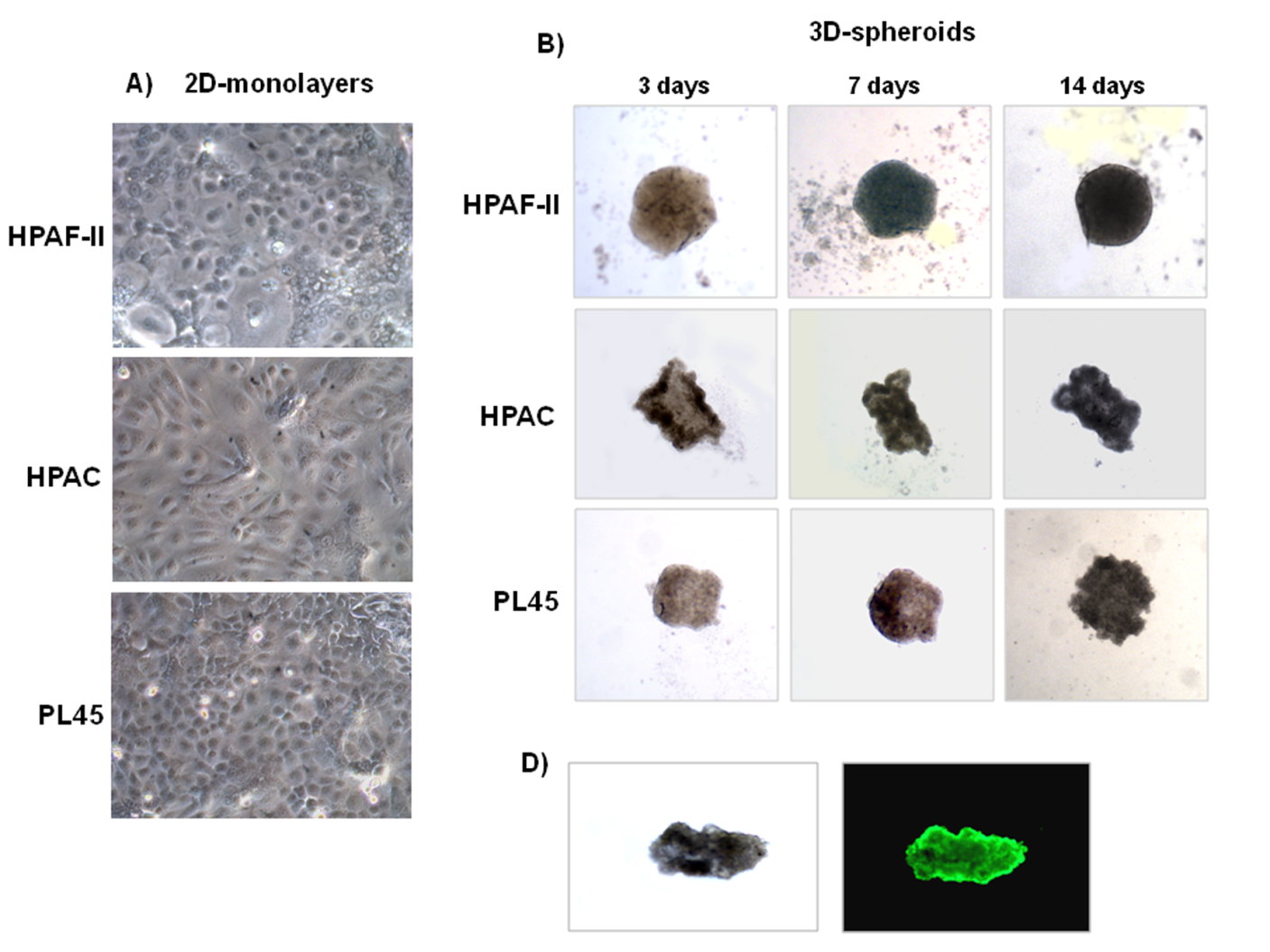 Figure 1 Morphology pancreatic adenocarcinoma cells and of 3D-spheroids. A: Micrograph at the inverted microscope showing the epithelial morphology of HPAF-II, HPAC and PL45 cells grown in 2D-monolayers. Original magnification: 20 x; B: 3D-spheroids observed at the inverted microscope after 3, 7 and 14 d. HPAF-II spheroids were more rounded and uniformly dense; by contrast, HPAC and PL45 spheroids displayed an irregular shape. Original magnification: 10 x; C: Representative 3D-spheroid at the inverted microscope and after incubation with calcein-AM. Original magnification: 10 x.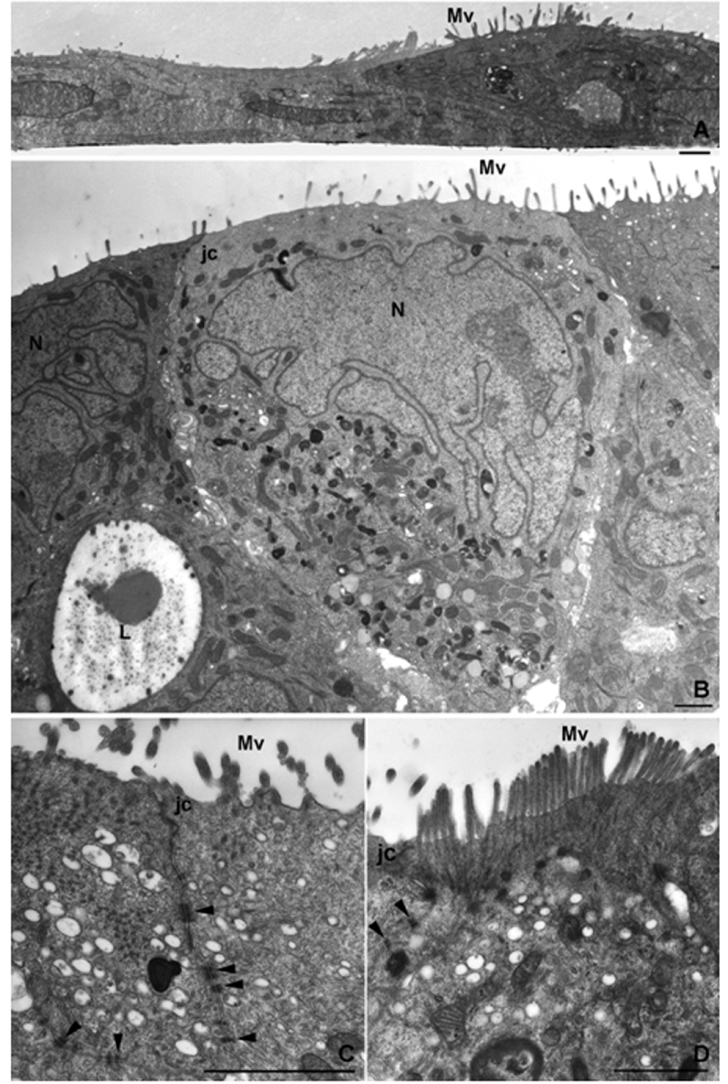 Figure 2 HPAF-II ultrastructure. A: Electron microscopy of HPAF-II culture grown in 2D-monolayer showing two cells partially overlapped and exhibiting microvilli (Mv). Scale bar = 1 µm; B-D: Ultrastructural features of HPAF-II cells grown in 3D-spheroids. Adjacent cells located at the periphery of the spheroid show microvilli (Mv) in the apical domain and junctional complexes (jc) [In B some cells exhibit a pale and markedly irregular nucleus (N). Some adjacent cells delimit a lumen-like structure (L). Scale bar = 1.5 µm. C, D: Adjoined cells are connected by junctional complexes (jc) in their apical-lateral domains, and by numerous adherens junctions (arrowheads) in their lateral domains. In D microvilli are densely packed; at their core actin microfilaments can be seen extending into the apical cytoplasm. C, D - scale bar = 1.5 µm]. 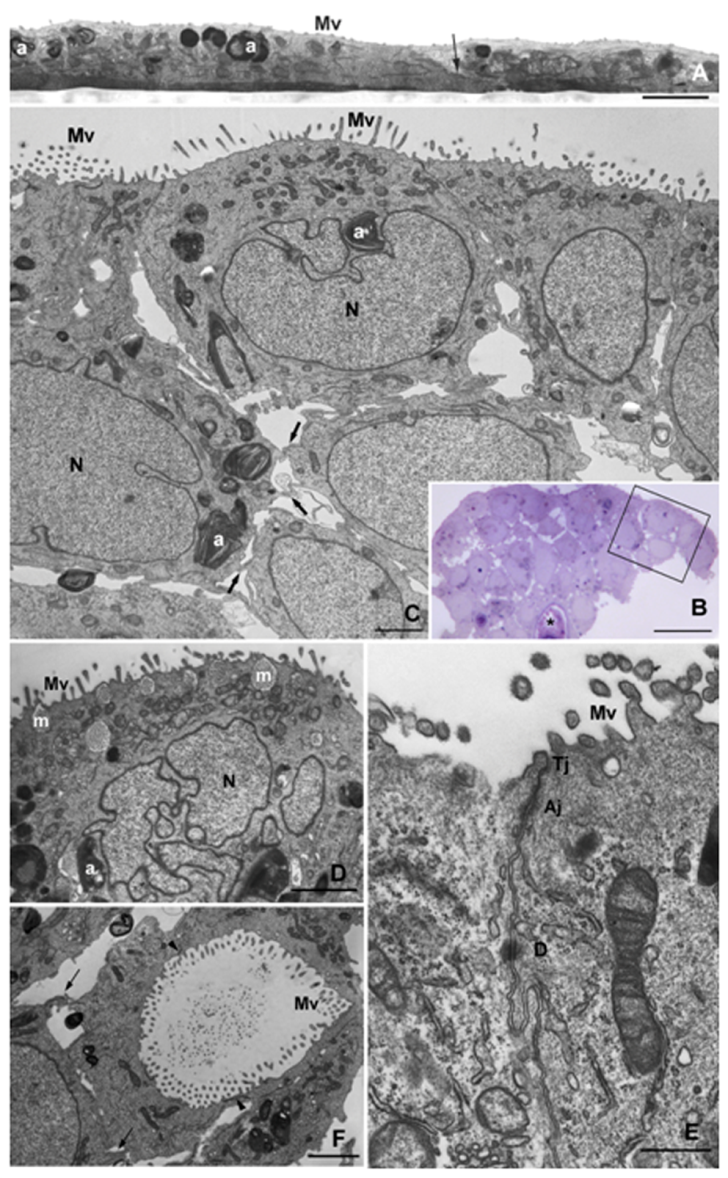 Figure 3 HPAC ultrastructure. A: Electron microscopy of a HPAC 2D-monolayer. Two cells having dark and light cytoplasm, respectively, are partially overlapped and interdigitated by finger-like projections (arrow); sparse and short microvilli (Mv) in the domain facing the culture medium and some autophagosomes (a) can be seen. Scale bar = 2 µm; B: Light microscopy of a semithin section showing a representative area of a multilayered 3D-spheroid. The asterisk indicates a lumen-like structure. Ultrastructural features of the boxed area are shown in C. Scale bar = 20 µm; C: Electron microscopy of the thin section immediately adjacent to the semithin one, and corresponding to the boxed area in Figure B, showing cellular polarity and numerous microvilli (Mv) in the apical domain facing the culture medium. Several autophagosomes (a) can be observed in the cytoplasm. Cells of the lower region exhibit interdigitating finger-like processes (arrows) in the interstitial space. Nuclei (N) are euchromatic and frequently display more or less deep invaginations. Scale bar = 5 µm; D: Micrograph showing a cell with a markedly irregular nucleus (N) and several mucin granules (m) in the apical cytoplasm. Scale bar = 2 µm; E: Thin section of two adjacent cells located at the periphery of the spheroid and facing the culture medium. Microvilli (Mv) in the apical domain and a junctional complex, consisting of tight junction (Tj), adherens junction (Aj) and desmosome (D) in the lateral domain can be observed. Scale bar = 0.5 µm; F: Micrograph of the inner part of a spheroid in which some adjacent interdigitated (arrows) cells delimiting a lumen-like structure exhibit numerous microvilli in their apical domains and junctional specializations (arrowheads). Scale bar = 2 µm.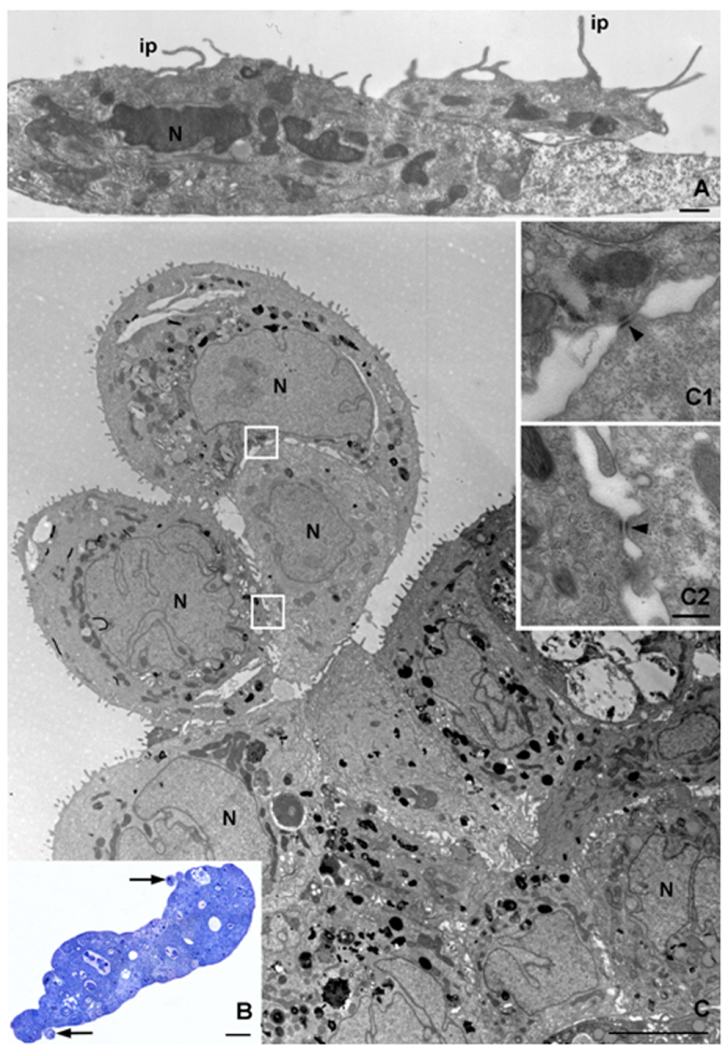 Figure 4 PL45 ultrastructure. A: Electron microscopy of two PL45 cells grown in 2D-monolayers that exhibit protrusions consistent with invadopodia (ip) originating from their surface and projecting toward the culture medium. N= nucleus. Scale bar = 1 µm; B: Light microscopy of a semithin section showing a multilayered spheroid with 2 small groups of cells partially detached from the periphery of spheroid (arrows). Scale bar = 40 µm; C: Electron microscopy of a thin section adjacent to the semithin one showing a group consisting of 3 cells joined to each other. The outlined areas are shown at greater enlargement in the insets C1 and C2; arrowheads indicate desmosomes. N = nucleus. Scale bar = 5 µm. Inset scale bar = 0.25 µm.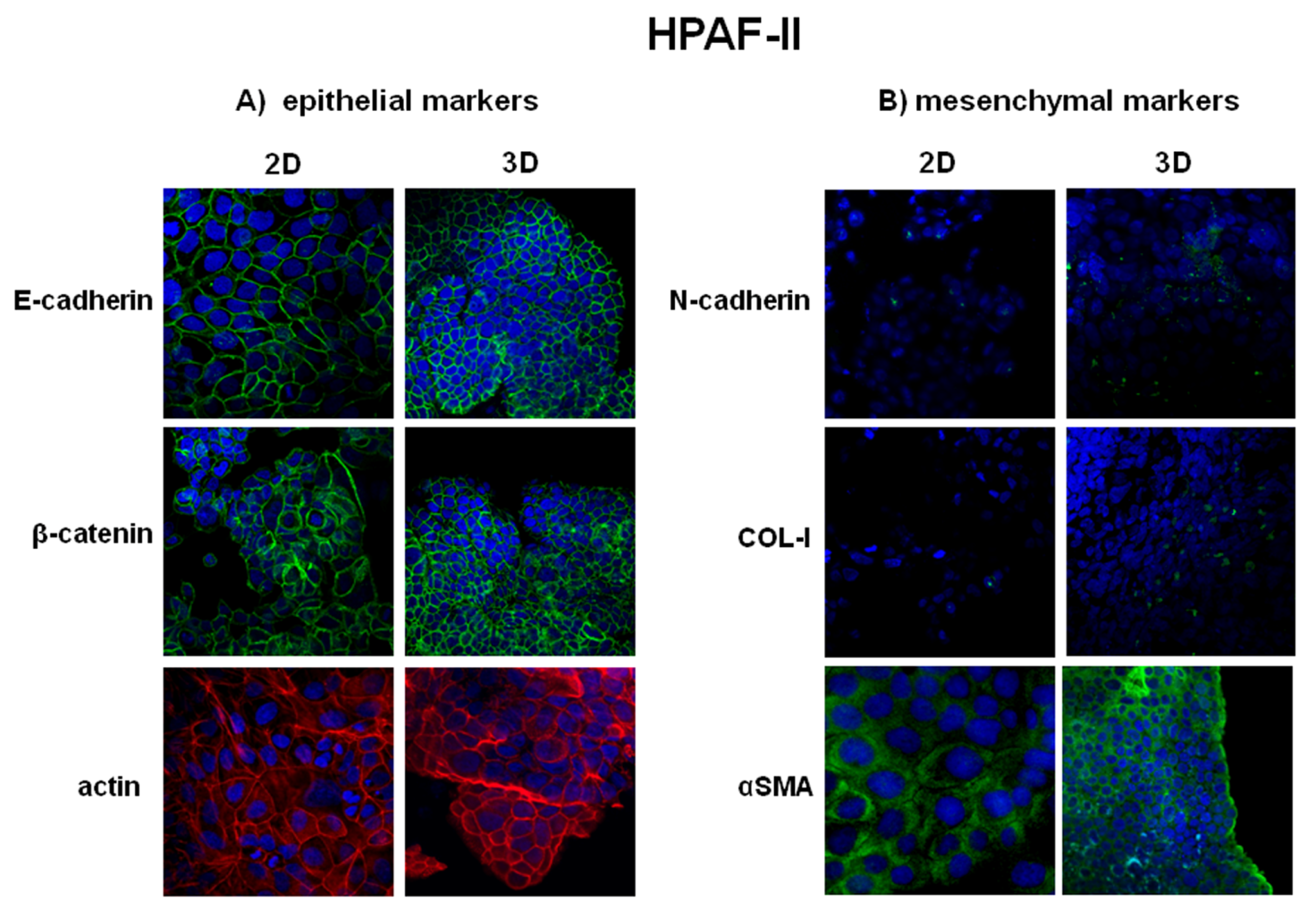 Figure 5 Expression of epithelial-to-mesenchymal transition-related markers in HPAF-II cells. Micrographs using the confocal microscope showing epithelial markers (A) and mesenchymal markers (B) in HPAF-II cells grown in 2D-monolayers and in 3D-spheroids. Original magnification: 60 x.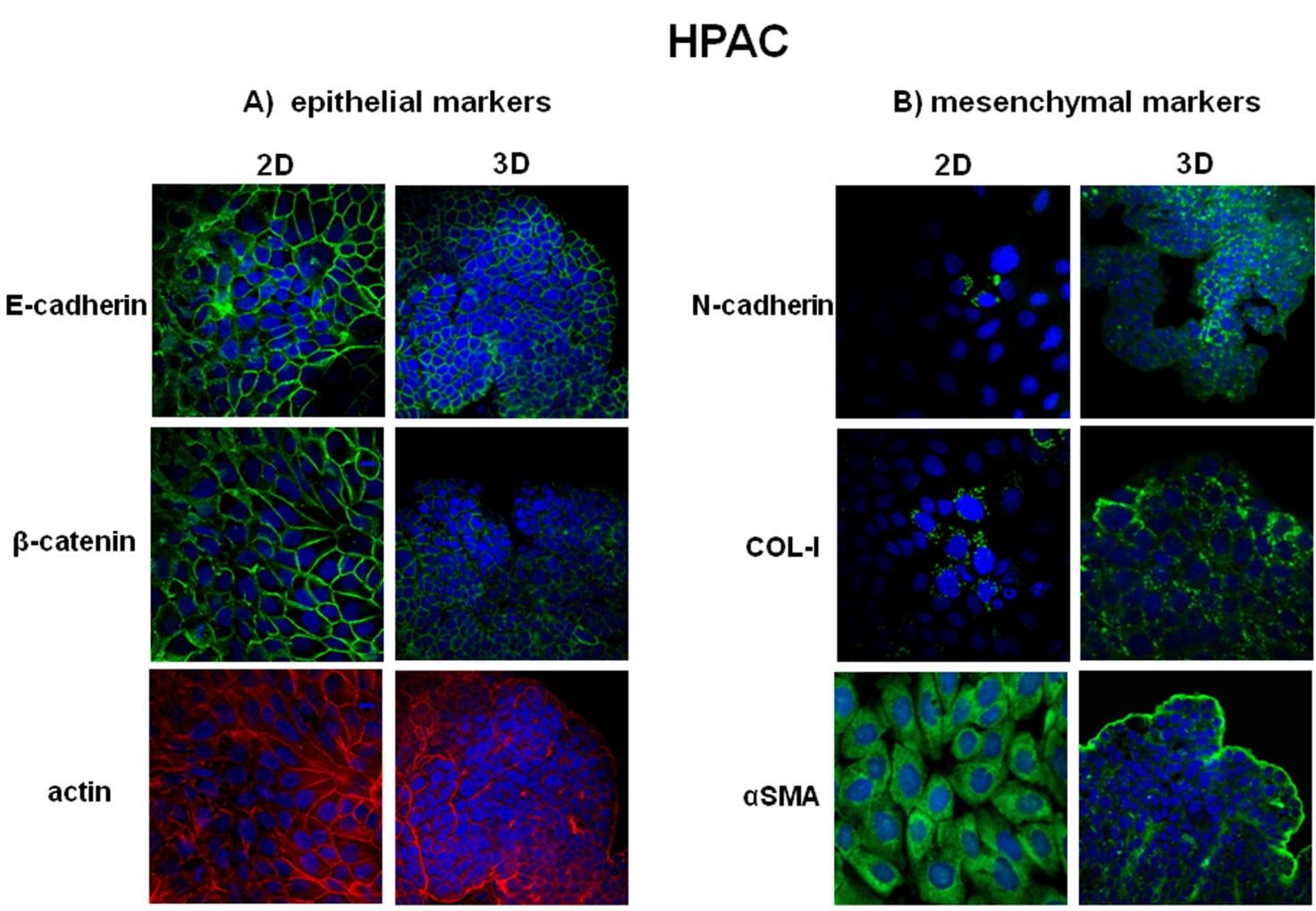 Figure 6 Expression of epithelial-to-mesenchymal transition-related markers in HPAC cells. Micrographs using the confocal microscope showing epithelial markers (A) and mesenchymal markers (B) in HPAC cells grown in 2D-monolayers and in 3D-spheroids. Original magnification: 60 x.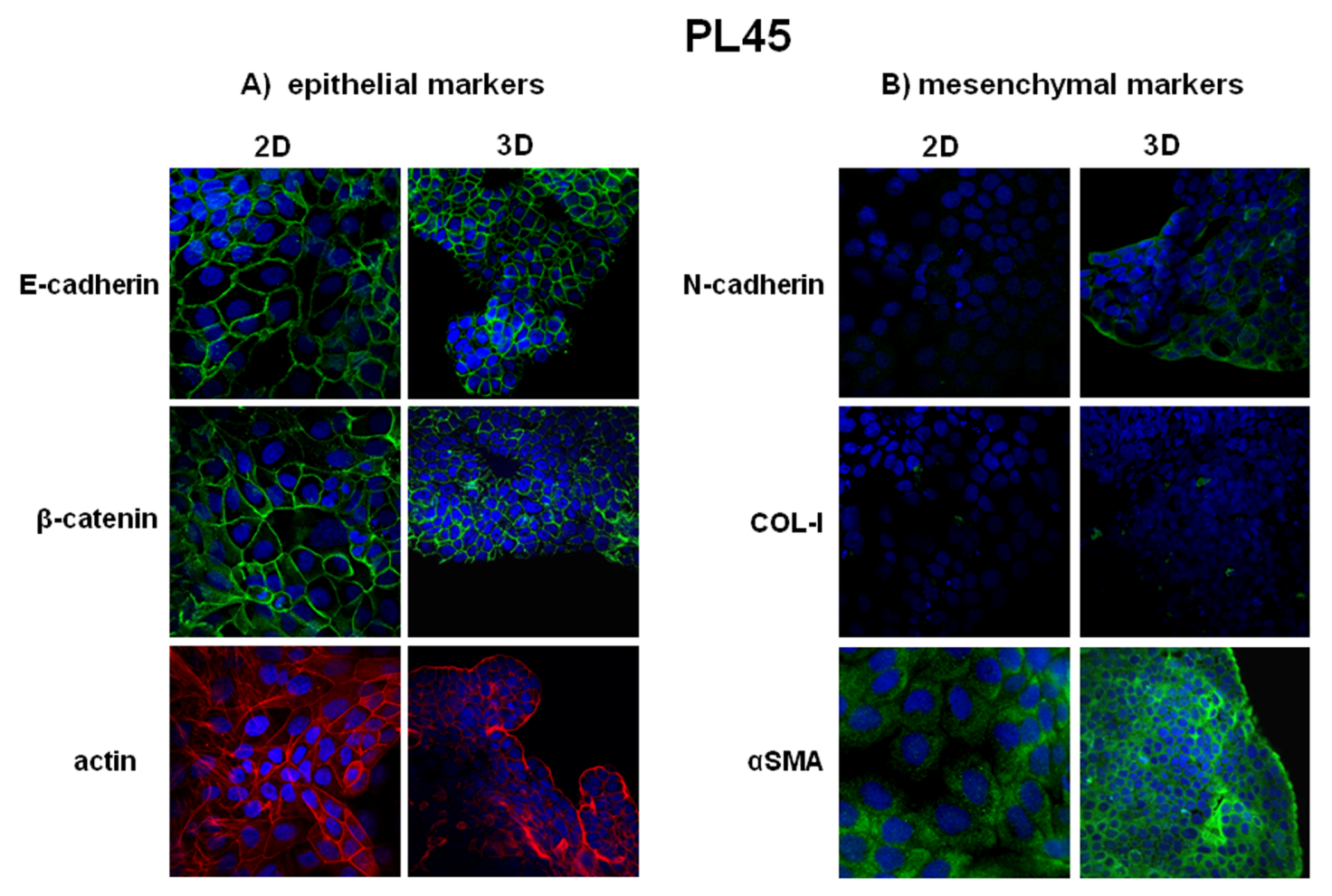 Figure 7 Expression of epithelial-to-mesenchymal transition-related markers in PL45 cells. Micrographs using the confocal microscope showing epithelial markers (A) and mesenchymal markers (B) in PL45 cells grown in 2D-monolayers and in 3D-spheroids. Original magnification: 60 x.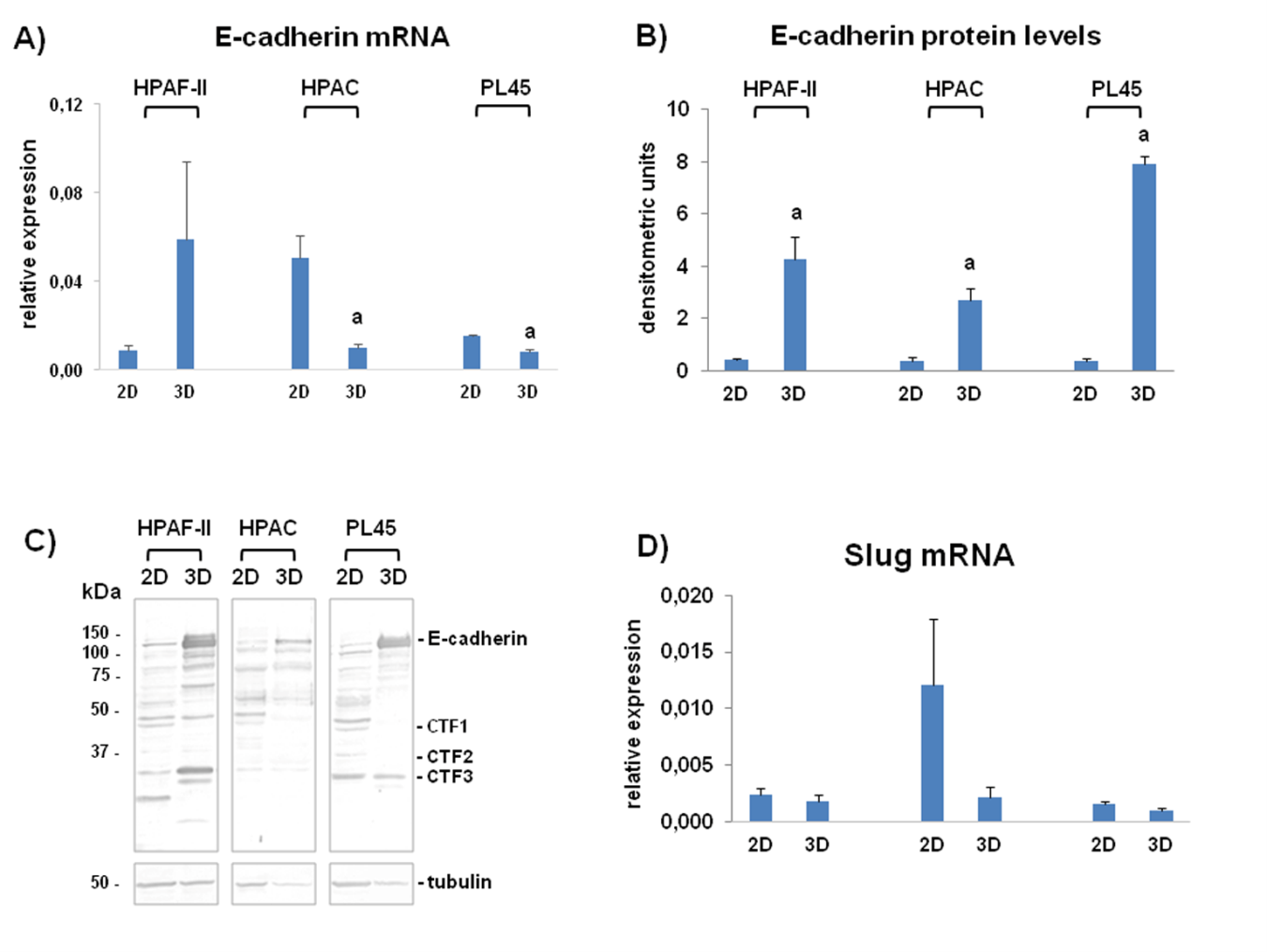 Figure 8 E-cadherin gene and protein expression, and Slug mRNA levels. Bar graphs showing E-cadherin gene (A) and protein expression (B) analyzed by real-time PCR and Western blot, respectively. Data are means ± SD of duplicate samples run in duplicate experiments; C: Representative Western blot showing the electrophoretic pattern of E-cadherin in lysates obtained from HPAF-II, HPAC and PL45 cells grown in 2D-monolayers or in 3D-spheroids; D: mRNA levels for Slug in PDAC cells assayed by real time PCR. Data are mean ± SD of duplicate samples run in duplicate experiments. a: Cohen's d > 2.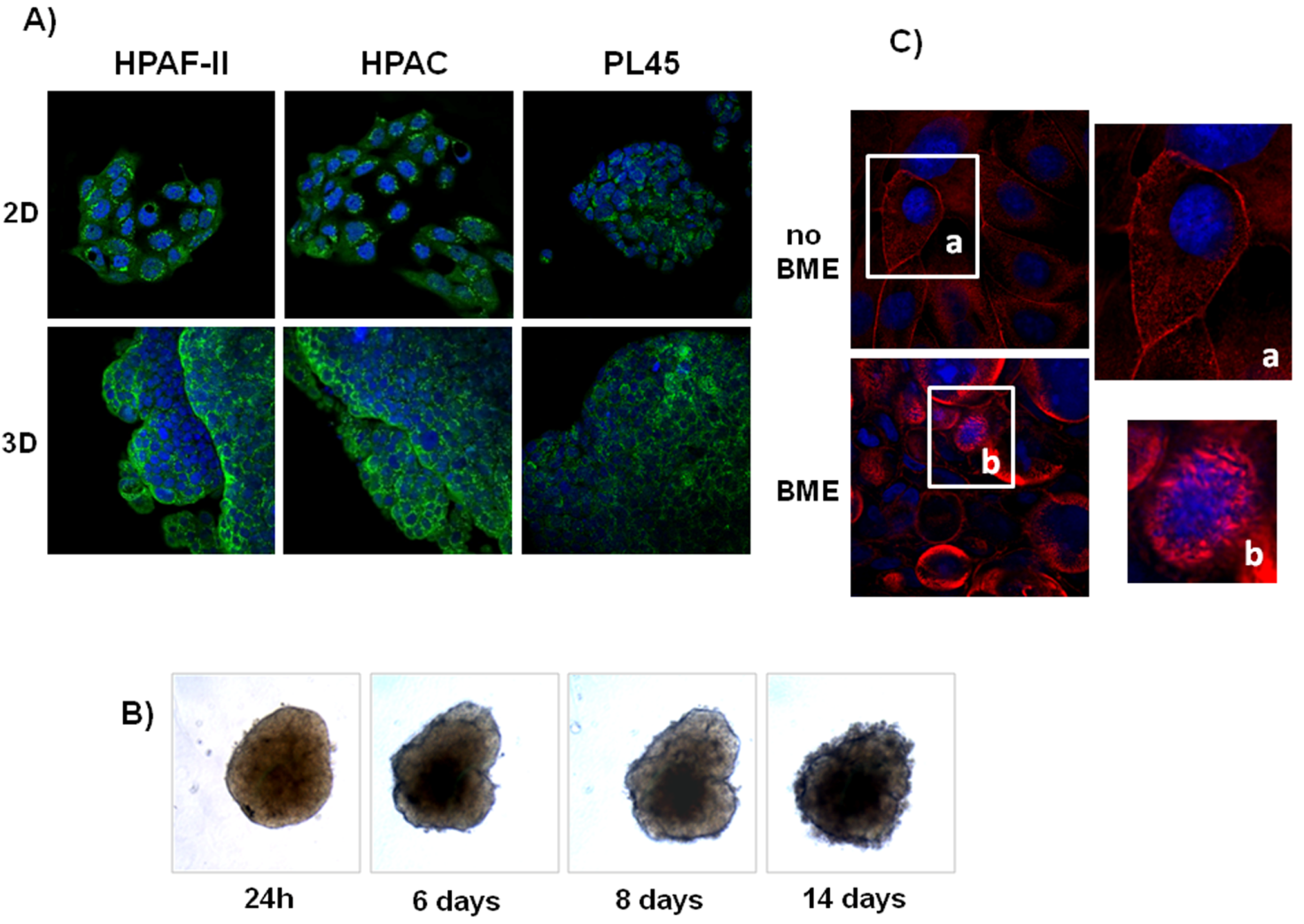 Figure 9 Podoplanin expression and actin cytoskeleton. A: Micrographs with the confocal microscope of PDAC cells grown in 2D-monolayers and in 3D-spheroids, showing the expression of podoplanin. The punctuate immunoreactivity is located in the cytoplasm. Original magnification: 60 x; B: HPAF-II 3D-spheroid grown in basement membrane extract (BME) monitored at different time points; C: HPAF-II 3D-spheroids grown in absence or in presence of BME, stained using rhodamine-phalloidin to detect actin filaments. Invadopodia are evident boxed in the Figures a and b. Original magnification: 60 x.